Инвестиционная площадка № 67-24-07Инвестиционная площадка № 67-24-07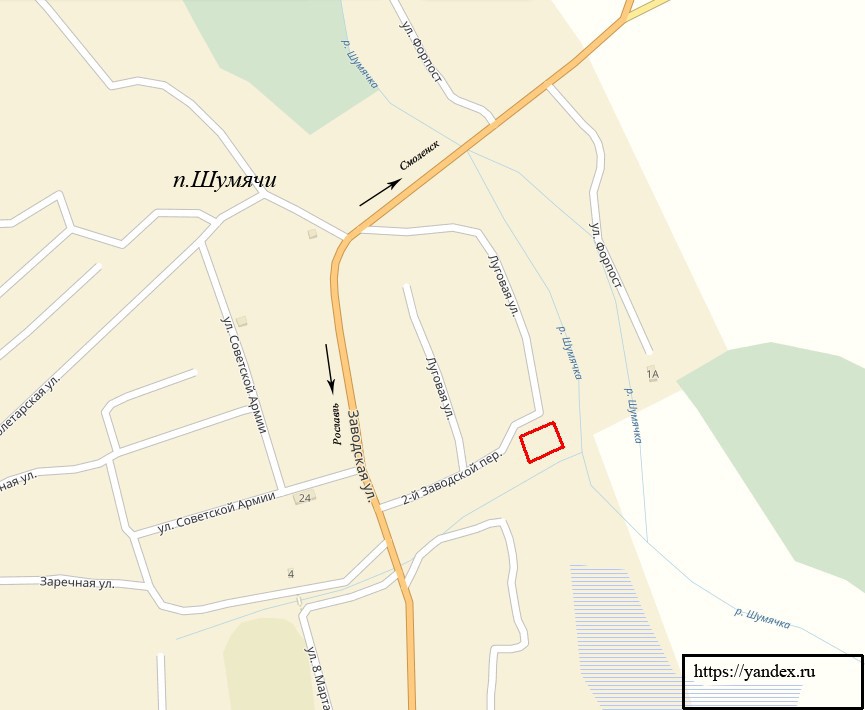 1. Месторасположение:- адрес:  Смоленская обл., п. Шумячи, ул. 2-й Заводской переулок, д.8.2. Характеристика участка:- площадь: 0,1643 га;- категория земель:  Земли населенных пунктов;- приоритетное направление использования: общественно-деловая .3. Подъездные пути:- автодорога: автодорога «Обход п. Шумячи» - ул. Заводская, асфальт,2-х полосная, до 25 тонн. Доступна для грузовиков и дорожной техники ;- железная дорога (при наличии): железнодорожная станция «Понятовка» - 7 км.4. Инженерная коммуникация:- газоснабжение: точка подключения в 50м от участка (труба диаметром 110 мм.), сроки осуществления технологического присоединения – 4 месяца(в зависимости от требуемой мощности), свободная мощность 200 куб.м/час, ориентировочная стоимость технологического присоединения к газовым сетям - 2 млн. рублей (за 1 км);- электроснабжение: точка подключения  - 20м от границы участка;сроки осуществления технологического присоединения – 2 месяца (в зависимости от требуемой мощности), максимальная мощность – 30 кВт, ориентировочная стоимость технологического присоединения  - 50тыс. руб.- водоснабжение: точка подключения водоснабжения  25 м. от участка; сроки осуществления технологического присоединения – 1 месяц (в зависимости от планируемой величины необходимой нагрузки);диаметр трубы -  20мм, свободная мощность – 7000, ориентировочная стоимость технологического присоединения водоснабжения – 1287 руб./п.м. (диаметр трубы 20 мм).5. Условия приобретения:- выкуп: 208266 руб. ;- аренда: 0,38 руб./ кв.м. .